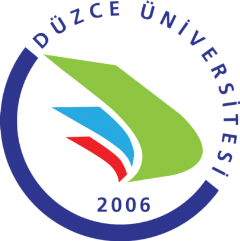 DÜZCE ÜNİVERSİTESİÖGRENCİ TEMSİLCİLERİ SEÇİMİADAY BAŞVURU FORMUÜniversitemiz Öğrenci Konseyi Yönergesi gereğince “2014-2016 Dönemi” Bölüm/Program/  Anabilim Dalı Öğrenci Temsilcisi seçimlerinde aday olmak istiyorum. Öğrenci Konseyi Yönergesi’nin 12. maddesinde belirtilen Öğrenci Temsilcisi adayı olma koşullarını sağlamaktayım. Herhangi bir siyasi partiye üye ve görevli değilim. Seçim dönemi süresinde Üniversite Seçim Kurulu tarafından ilan edilen kurallara, ilgili yönerge ve yönetmeliklere uyacağımı, Üniversite huzur ve çalışma düzenini bozmayacağımı, çevre ve gürültü kirliliği yaratmayacağımı, hoşgörü ve sorumluluk duygusu ile davranacağımı beyan ederim.  Adı-Soyadı                                    :Öğrenci No                                    :Fakülte / Yüksekokul / Meslek Yüksekokulu / Enstitü                   :Bölüm / Program / Anabilim Dalı : Sınıf                                               :Başvuru Tarihi                               :İmza                                               :           Bu kısım ilgili Fakülte / Enstitü / Yüksekokul Seçim Kurulu'nca doldurulacaktır. Öğrencinin kayıtlı olduğu sınıfı                     :Disiplin cezası (Var / Yok)                            :Dönem izni alıp almadığı (Aldı / Almadı)     : Sabıka kaydı (Var/Yok)                                 :           Yapılan kontrol sonucu, aday öğrencinin başvurusu geçerlidir / geçersizdir. SEÇİM KURULUBaşkan (*)                  Üye (*)                    Üye (*)                          Üye (*)                         Üye (*)  (*) : Seçim Kurulu başkan ve üyeleri tarafından imzalanacaktır.       